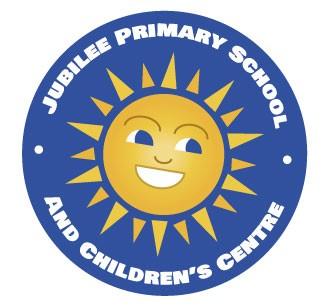 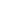 The School Asthma CardThank you for informing us of your child’s asthma.  As part of accepted good practice and with advice from Asthma UK and School Nursing Service, Jubilee has introduced a new School Asthma Policy for use by all staff.As part of this policy, we are asking all parents and carers of children with asthma to help us by completing a school asthma card for their child/children. Please make an appointment to take this card to the practice nurse at your child’s GP surgery and ask for the card to be completed. The completed card should then be returned to school as soon as possible. You will also need to complete a Prescription Medication  Consent Form which should be returned to school with the necessary medication your child requires.The completed card will store helpful details about your child’s current medicines, triggers, individual symptoms and emergency contact numbers. The card will help school staff to better understand your child’s individual condition.Please make sure the card is regularly checked and updated by your child’s doctor or asthma nurse and the school is kept informed about changes to your child’s medicines, including how much they take and when.As asthma can be a life threatening condition, we must insist that all medication is in school on the first day of term otherwise this may delay your child’s return to school.Alia ZakirInclusion Manager